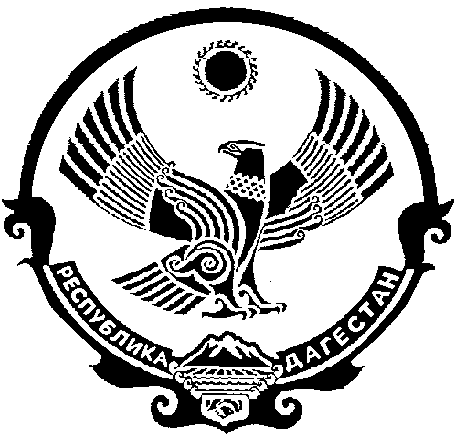                          СОБРАНИЕ ДЕПУТАТОВ          МУНИЦИПАЛЬНОГО ОБРАЗОВАНИЯ «БЕЖТИНСКИЙ УЧАСТОК»368410, Республика Дагестан, МО «Бежтинский участок», с. Бежта «25» июня 2019 г.	             			                                           № 01РЕШЕНИЕоб утверждении Положения о порядке проведения конкурса по отбору кандидатур на должность главы муниципального образования «Бежтинский участок»В соответствии с Законом Республики Дагестан «О некоторых вопросах организации местного самоуправления в Республике Дагестан» и Уставом    муниципального «Бежтинский участок» Собрание депутатов муниципального образования «Бежтинский участок»» выносит:РЕШЕНИЕ:1. Утвердить Положение  о порядке проведения конкурса по отбору кандидатур на должность главы муниципального образования «Бежтинский участок»2. Опубликовать настоящее Решение в газете «Бежтинский участок» и разместить на официальном сайте администрации муниципального «Бежтинский участок» в сети «Интернет».Председатель Собрания депутатовМО «Бежтинский участок»	                                                     Исмаилов Ш.М.